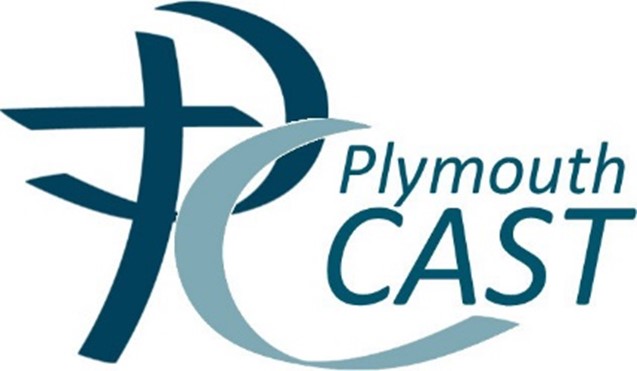 Governance Roles Privacy Notice: How we use your informationThis privacy notice should be read alongside our main privacy notice on our website for full details about how we process personal data. This privacy notice was updated on [insert date]Personal information we collect about governance rolesWe collect the following information about you:We collect this information directly from you, however, on occasion, information may be provided to us by third parties, such as the Disclosure and Barring Service, referees or complainants. We need this information to:Determine the suitability of a prospective governor and make appointments.Meet statutory duties placed upon us by the Department for Education.Comply with our legal obligations and standards in relation to governance roles.Build a comprehensive picture of our governance and how it is deployed.Inform relevant authorities, organisations and other relevant persons of our appointments.Comply with the law regarding data collection, sharing and safeguarding.Assess the quality of our services.Deal with complaints and grievances.Assist in crime prevention, detection and public safety.Enable individuals to be kept informed of the governance training available to them, book them on the training and keep them informed about other relevant information regarding their appointment duties.Who we share information withWe share information with a range of organisations, companies and agencies, where it is necessary for us to carry out our legal responsibilities and duties as a school. We only share information about you where it is strictly necessary for us to do so, and the law and our policies allow us to do this. The following are examples of who we share information with:Our legal basis for collecting, using and sharing informationThe main legal bases we rely on under the General Data Protection Regulation (the UK GDPR) when we process governance information are as follows:When we process ‘special category’ data, we must have another legal basis. Special category data is personal data which reveals a person’s racial or ethnic origin, political opinion, religious or philosophical beliefs, trade union membership, genetic data, biometric data (such as fingerprints), health, sex life or sexual orientation. The main legal bases we rely on when we process this type of data is as follows:This list is not exhaustive.How we protect your informationWe take our security responsibilities seriously to protect your personal data from accidental or unlawful access, disclosure, loss, damage or destruction. For example:Access to our data is on a strict need to know basis Our electronic records are held on encrypted serversWe have strict visitor management security procedures in placeOur sensitive paper files are locked away with restricted access to the keys Our employees, volunteers and governors are subject to Disclosure and Barring Service (DBS) checks and employee contracts contain confidentiality clausesWe have policies, procedures and training around data protection, security, record disposal and confidentiality. Our Data Protection Policy is available here.We use encrypted email or secure file sharing platforms to share personal data with external organisationsWe carry out due diligence checks on our service providers and Data Protection Impact Assessments, where required.We use up to date virus and malware protection software; security patches are applied promptly and we back up our data regularly. Storing personal dataThe personal information we collect and store is essential for our school’s operational use. We only keep personal information for as long as we need to, and where it is necessary to comply with any legal, contractual, accounting or reporting obligations. After this period, we delete or securely destroy personally identifiable data. For more information about how long we keep personal data for see our Record Retention Schedule. Your data protection rightsYou have the following rights under the data protection laws:The right to:Be told how your personal data is being processed (see our privacy notices).Request access to your personal data.Rectify personal data held about you which is inaccurate or incomplete.Have your data erased in certain circumstances.Restrict the processing of your information in certain circumstances.Object to your information being used for public interest or direct marketing purposes.Ask that your personal data is transferred from one organisation to another or given to you, in certain circumstances.Not be subject to decisions based purely on automated processing where it produces a legal or similarly significant effect on you.Complain if you are not happy with the way your data has been handled, and to escalate this to the Information Commissioner if you remain dissatisfied.To exercise these rights, please contact us by emailing [insert email address]. You are not usually required to pay a fee and can expect to receive a response within one calendar month. Further information about your data protection rights can be found on the Information Commissioner’s Office website at www.ico.org.uk Feedback and complaintsWe work to high standards when it comes to processing your personal information. We hope you will always be happy with the way we handle your information, however if we have not met your expectations, please let us know so we can put things right. To do this, please email the school at [insert school email address]. If you would like to make a formal complaint, our complaints procedure is available here.Data Protection OfficerOur Data Protection Officer (DPO) is Amber Badley, an external consultant appointed under a service contract. If you have any queries about this privacy notice or any matter relating to the handling of your personal data, you can contact our DPO directly at DPO@firebirdltd.co.uk or by writing to the school at [insert email address]Contact UsPostal address; Email address; Telephone numberChanges to this privacy noticeWe may need to update this privacy notice periodically, so we recommend that you revisit this information from time to time. This version was last updated on [insert date]DescriptionExamplesPersonal identifiersName, date of birth, contact details, governor ID.CharacteristicsGender, age and ethnic group.Governance detailsRole, start and end dates, Disclosure and Barring Service (DBS) certificate number and result, personal statement when applying for the role, employment, training or qualifications, attendance, complaints, references.Health informationDisability, dietary and other relevant health information such as COVID19 data.Material interestsRelationships between governors or relationships between governors and school staff (including spouses, partners and close relatives).ImagesCCTV, photographs, video recordings, visitor management system.ConsentConsent preferences.Department for Education We have a legal obligation under the Academies Financial Handbook to share information about governors and governance arrangements with the Secretary of State for Education, so they may publish this on their Get Information About Schools (GIAS) register. For information about the GIAS register, visit the DfE website at https://www.get-information-schools.service.gov.uk/Law enforcement We may be required to share information about any person we hold information about, to the police or other law enforcement agencies, to assist them in an investigation to prevent or detect a crime or safeguard individuals at risk.OfstedWe may be required to support an Ofsted inspection, where an inspector asks to see a sample of the school’s records. These records could identify an employee. Any identifiable personal information the inspector may see, will not be taken away or used in their reports.The publicWe are required to publish certain personal information about our Members, Governors, Trustees and Clerks on our website.Service providersWe use companies that provide us with a service to help us run effectively as a school. The services we often receive are IT support, payroll provision, professional advisors (eg human resources, legal advisors, insurers and auditors), learning or teaching resource providers, communication application providers, catering and transport. We also work alongside other organisations or individuals that provide services directly to our parents or pupils, such as the school photographer, organisers of extra-curricular clubs or activities or companies that run school trips or provide accommodation or transport. To receive these services, we sometimes need to share personal information or use their products to store school data. We have contracts or agreements in place with our service providers to ensure that any personal data shared is protected and handled in line with the UK GDPR.The companies/individuals we use may change on a regular basis. If you would like information about any specific companies or individuals we work alongside or receive services from, please contact us at [insert school email address]. It is necessary for us to perform a task which is in the public interest or to exercise our official duties as a schoolThis broad legal basis is applicable to almost all the processing we do involving personal data.It is necessary for compliance with a legal obligationThis is applicable where a specific law requires us to collect or share personal data with the Department for Education (DfE) and local authority.The data subject has given their consentConsent is not required for most of the processing we do, however, there are occasions when we ask for consent. For example, if we want to publish your photograph (headshot) on our website, in social media or on marketing material or collect your fingerprints to provide you with our cashless catering or library services. Where we are processing your data with your consent, you have the right to withdraw that consent. If you change your mind, or if you are unhappy with our use of your personal data, please let us know by contacting the school office.The processing is necessary to protect the vital interests of the data subject or someone elseThis is applicable where a person’s life could be at risk and we need to share or make available information to help them. This could involve sharing serious allergy information with other staff, paramedics (or other medical professionals), or other information requested by the police or social services, to assist them in their enquiries to protect that person.The processing is necessary for our legitimate interests as a school or the legitimate interests of a third partyThis is applicable where the processing is not required by law but is of clear benefit to the school or the data subject; there is limited privacy impact on individuals and the individual reasonably expects us to use their data in this way. This legal basis is not relied upon where the school is processing the data to perform its official tasks.The data subject has given explicit consentThis is usually applicable where we ask for health or dietary information. The processing is necessary for performing any right or obligation which is imposed on the school in relation to employment, social security and social protection law (e.g. safeguarding individuals at risk; protection against unlawful acts; prevention against fraud)This is usually applicable where we are performing our duties in relation to health and safety and safeguarding.It is necessary to protect the vital interests of any person where the data subject is physically or legally incapable of giving consentThis could be relied upon in situations where someone has become seriously ill on our premises and we are asked by medical practitioners (such as paramedics), to share information we know about that person’s health or allergies.The processing is necessary for the establishment, exercise or defence of legal claimsWe may share or use special category data where legal action is being considered or underway.The processing is necessary in the substantial public interestThis may be relied upon in circumstances where our processing is necessary to safeguard children or others at risk or where we respond to requests from the Police or law enforcement bodies, to assist in an investigation to prevent or detect an unlawful act.